----------- CURRICULUM VITAE ---------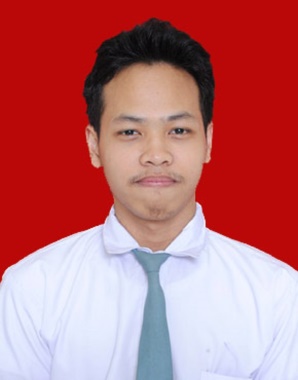 	PERSONAL INFORMATIONFull Name		: Fadilah Muhammad AbdurrahmanBirth Place, Date	: Balikpapan, 19 Juli 1997Sex			: MaleReligion		: MoslemAddress		: Jl. Alam Asri 12 No. 6, Kebayoran Lama, Jakarta SelatanMarital Status		: Not MarriedNationality		: WNITelephone Number	: 085718266695 (mobile)Email			: fma.rohman@gmail.com	EDUCATIONAL BACKGROUNDPERSONAL SKILLSLanguage Skills		: Fluent English (speaking, writing)Informatic Skills	: Ms. Office (Word, Excel, Powerpoint), InternetPeriodSchool2012 - 2015SMA Negeri 29 Jakarta (Science Department)2009 - 2012SMP Negeri 29 Jakarta2003 - 2009SD Negeri Kramat Pela 09, Jakarta